MINISTERIO DE EDUCACIONESCUELA DE COMERCIO Nº 1“PROF. JOSE ANTONIO CASAS”“Año del Bicentenario del Fallecimiento del General Manuel José Joaquín del Corazón de Jesús Belgrano”Belgrano esquina Alberdi                                                                 Teléfono 4-227357                                                                         San Salvador de JujuyT.P. NRO. 10: LES STYLES VESTIMENTAIRES : la pratique écrite et donner son opinion.CURSO: 3ER AÑO                                   TURNO: MAÑANA Y TARDE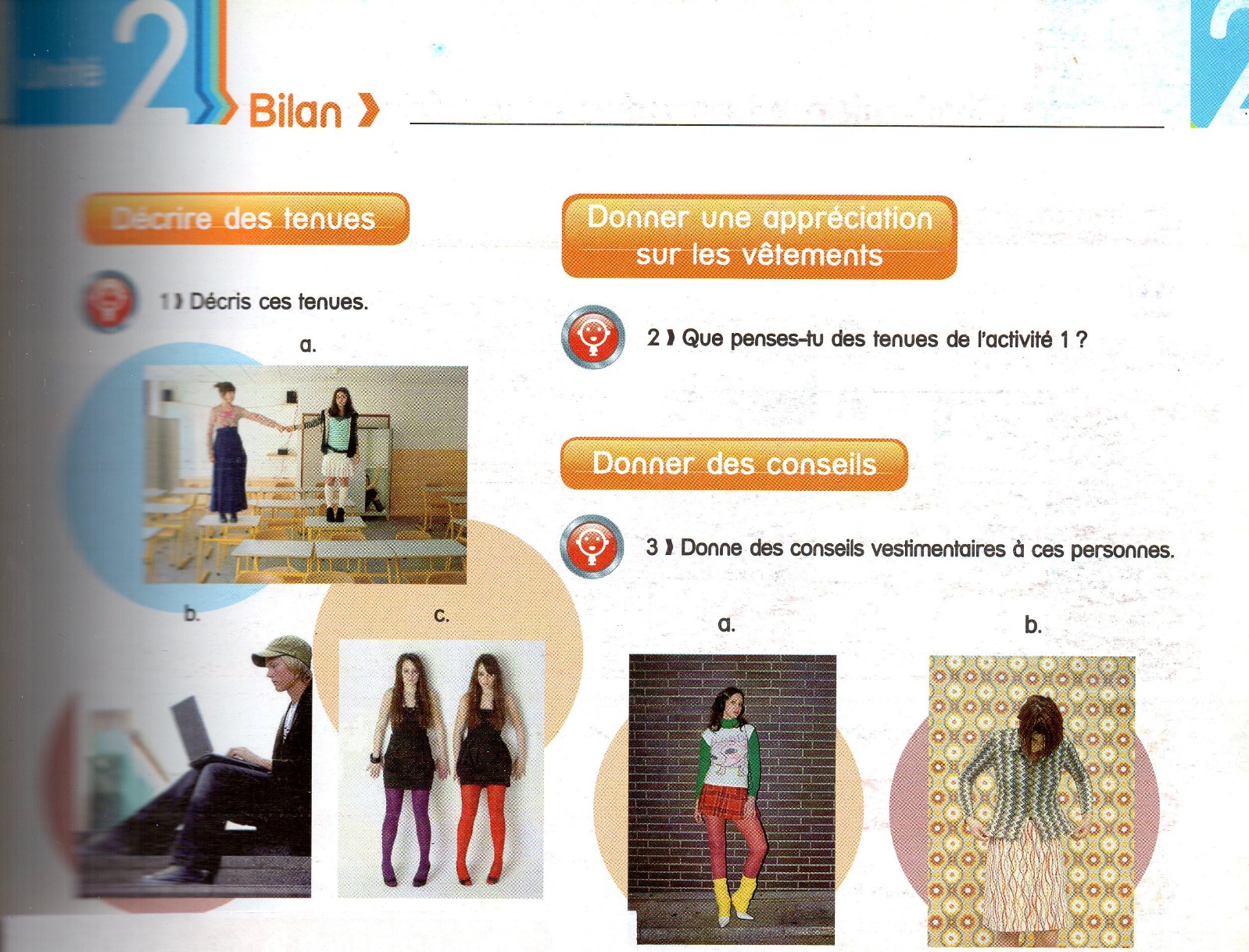 